St Michael with St Thomas CE Primary School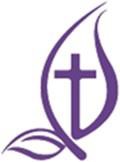 Year 3 Long Term Plan 2023 -20243St Michael with St Thomas CE Primary SchoolSt Michael with St Thomas CE Primary SchoolSt Michael with St Thomas CE Primary SchoolAutumn 1Autumn 2Spring 1Spring 2Summer 1Summer 2MathsNumber sense and exploring calculation strategiesPlace ValueAddition and SubtractionAddition and SubtractionLength and PerimeterGraphsTimeFractionsFaces. Shapes and Patterns; lines and turnsTime FractionsAngles and ShapeMeasuresExploring calculation strategies and place valueTimes tables and Division factsMathsRead, write, order and compare numbers to 100Calculate mentally using known facts, round and adjust, near doubles, adding on to find the differenceDerive new facts from a known factRead, write, represent, partition, order and compare 3-digit numbersFind 10 and 100 more or lessRound to the nearest multiple of 10 and 100Develop and use a range of mental calculation strategiesIllustrate and explain formal written methods – column methodDevelop and use a range of mental calculation strategiesIllustrate and explain formal written methods – column methodMeasure, draw and compare lengthsAdd and subtract lengthsCalculate perimeterCollect, interpret and present data using charts and tablesTell the time on an analogue clock: quarter past, quarter to and five- minute intervalsCalculate durations of time in minutes and secondsSequence daily eventsMinutes in an hour and hours in a dayPart-whole relationships Fractions as part of a whole or whole set Relate to divisionEquivalent fractionsExplore, sort and describe 2-D shapesLines of symmetry in 2-D shapesIdentify 2-D shapes on 3-D shapesCompare and sort 2-D and 3-D shapesUse language to describe position, direction and rotation to follow a route.Tell, record, write and order the time analogue and digital12-hour, am, pmMeasure, calculate and compare durationsPart-whole relationshipsFractions as part of a whole or a whole set and as a numberAdd, subtract, compare and order fractionsIdentify angles including right angles and recognise as a quarter of a turnIdentify and draw parallel and perpendicular linesDraw / make, classify and compare 2-D and 3-D shapesMeasure the perimeterRead scales with different intervals when measuring mass and volumeWeigh and compare masses and capacities with mixed unitsEstimate mass and capacityAdd and subtract mentallyFind 10, 100, and 1000 more or less Order and compare beyond 1000Round numbers2, 3, 4, 5, 6, 8, 9, 10 x tablesEnglishThe Bear and the PianoInform and entertain:Diary- to write in character of the bear thinking about his experience before and after he became famous.Informal letter- to write as the bear to explain his thoughts to his friend, the grey bear.Setting description – Children to set the scene, thinking about atmosphere and character’s feelings.The InvisibleInform and persuade:Character description – Children to describe the main character in detail.Recount – Children to write in the shoes of Isobel, retelling the events of her day.Letter – Children to write a letter thanking Isabel for the kind things she has done.RRSA – Article no 2, the right to no discrimination.The Dragon MachineLetter of persuasion – Children to write in the role of the George’s parents, persuading George to return home.Narrative – Children to write their own versions of The Dragon Machine focusing on showing character.RRSA – The right to an education. Rights for children seeking refuge. FBV – Link to liberty.The Truth PixieEntertain: Character description- create and describe their own pixie with a troublesome quality.Poetry- create a poem describing their pixies predicament.Narrative- what the Truth Pixie did next- children to create the next chapter.RRSA – Right to sharetheir thoughts freely.Flat StanleyInform and entertain:Diary – To write in the character of Stanley.Informal letter – To write in the shoes of Stanley to his friends and family.Internal monologue – to reflect upon what has happened to Stanley.Adventure story – to inform a wider audience.The Boy who grew DragonsInform and entertain:Description – Children will create their own description if their ‘Dragon plant’.Instructions – Children will create their own instructions on how to care for a dragon.Non-Chronological report – Children will write to inform all about dragons.Subjects taught discretely throughout the year:Subjects taught discretely throughout the year:Subjects taught discretely throughout the year:Subjects taught discretely throughout the year:Subjects taught discretely throughout the year:Subjects taught discretely throughout the year:Subjects taught discretely throughout the year:SCIENCEPlantsForcesAnimals including HumansAnimals including Humans RocksLightSCIENCEidentify and describe the functions of different parts of flowering plants: roots, stem/trunk, leaves and flowersexplore the requirements of plants for life and growth (air, light, water, nutrients from soil, and room to grow) and how they vary from plant to plantinvestigate the way in which water is transported within plantsexplore the part that flowers play inthe life cycle of flowering plants, including pollination, seed formation and seed dispersalcompare how things move on different surfacesnotice that some forces need contact between two objects, but magnetic forces can act at a distanceobserve how magnets attract or repel each other and attract some materials and not otherscompare and group together a variety of everyday materials on the basis of whether they are attracted to a magnet, and identify some magnetic materialsdescribe magnets as having two polespredict whether two magnets will attract or repel each other, depending on which poles are facingidentify that animals, including humans, need the right types and amount of nutrition, and that they cannot make their own food; they get nutrition from what they eatidentify that humans and some other animals have skeletons and muscles for support, protection and movementvidentify that animals, including humans, need the right types and amount of nutrition, and that they cannot make their own food; they get nutrition from what they eatidentify that humans and some other animals have skeletons and muscles for support, protection and movementidentify that animals, including humans, need the right types and amount of nutrition, and that they cannot make their own food; they get nutrition from what they eatidentify that humans and some other animals have skeletons and muscles for support, protection andcompare and group together different kinds of rocks on the basis of their appearance and simple physical propertiesdescribe in simple terms how fossils are formed when things that have lived are trapped within rockrecognise that soils are made from rocks and organic matterrecognise that they need light in order to see things and that dark is the absence of lightnotice that light is reflected from surfaces • recognise that light from the sun can be dangerous and that there are ways to protect theirEyes• recognise that shadows are formed when the light from a light source is blocked by an opaque objectfind patterns in the way that the size of shadows changePSHE & RSEThroughout the year, we will use our Jigsaw PSHE materials to study the following topics:Throughout the year, we will use our Jigsaw PSHE materials to study the following topics:Throughout the year, we will use our Jigsaw PSHE materials to study the following topics:Throughout the year, we will use our Jigsaw PSHE materials to study the following topics:Throughout the year, we will use our Jigsaw PSHE materials to study the following topics:Throughout the year, we will use our Jigsaw PSHE materials to study the following topics:Throughout the year, we will use our Jigsaw PSHE materials to study the following topics:Throughout the year, we will use our Jigsaw PSHE materials to study the following topics:Throughout the year, we will use our Jigsaw PSHE materials to study the following topics:Throughout the year, we will use our Jigsaw PSHE materials to study the following topics:Being in my world Celebrating DifferenceDreams and GoalsDreams and GoalsHealthy MeHealthy MeRelationshipsRelationshipsRelationshipsChanging MeSetting personal goals Self-identity and worth Positivity in challenges Rules, rights and responsibilities Rewards and consequences Responsible choicesSeeing things from others’perspectivesFBV – linked to individual liberty and rule of law.Families and their differencesFamily conflict and how to manage it (child-centered) Witnessing bullying and how to solve it Recognising how words can be hurtfulGiving and receiving complimentsFBV – linked to individual libertyFBV – Linked to mutual respectand tolerance.Difficult challenges and achieving success Dreams and ambitions New challengesMotivation and enthusiasm Recognising and trying to overcome obstacles Evaluating learning processes Managing feelingsSimple budgetingDifficult challenges and achieving success Dreams and ambitions New challengesMotivation and enthusiasm Recognising and trying to overcome obstacles Evaluating learning processes Managing feelingsSimple budgetingExercise Fitness challengesFood labelling and healthy swapsAttitudes towards drugs Keeping safe and why it’s important onlineand offline scenarios Respect for myself and othersHealthy and safe choicesExercise Fitness challengesFood labelling and healthy swapsAttitudes towards drugs Keeping safe and why it’s important onlineand offline scenarios Respect for myself and othersHealthy and safe choicesFamily roles and responsibilitiesFriendship and negotiation Keeping safe online and who to go for helpBeing a global citizen Being aware of how my choices affect others Awareness of how otherchildren have different lives Expressing appreciation for family and friendsFBV – Linked to mutual respect and toleranceFamily roles and responsibilitiesFriendship and negotiation Keeping safe online and who to go for helpBeing a global citizen Being aware of how my choices affect others Awareness of how otherchildren have different lives Expressing appreciation for family and friendsFBV – Linked to mutual respect and toleranceFamily roles and responsibilitiesFriendship and negotiation Keeping safe online and who to go for helpBeing a global citizen Being aware of how my choices affect others Awareness of how otherchildren have different lives Expressing appreciation for family and friendsFBV – Linked to mutual respect and toleranceHow babies growUnderstanding a baby’s needs Outside body changesInside body changes Family stereotypes Challenging my ideasPreparing for transitionPESkill Development.Skill Development.Skill Development.Skill Development.Skill Development.Skill Development.Skill Development.Skill Development.Skill Development.Skill Development.PEGamesDanceGymnasticsathleticsathleticsorienteeringorienteeringGamesGamesGamesfootballbasketballQuick cricketdodgeballdodgeballnetballnetballroundersroundersroundersREWe follow the Blackburn diocese scheme of work to study the following topics throughout the year:We follow the Blackburn diocese scheme of work to study the following topics throughout the year:We follow the Blackburn diocese scheme of work to study the following topics throughout the year:We follow the Blackburn diocese scheme of work to study the following topics throughout the year:We follow the Blackburn diocese scheme of work to study the following topics throughout the year:We follow the Blackburn diocese scheme of work to study the following topics throughout the year:We follow the Blackburn diocese scheme of work to study the following topics throughout the year:We follow the Blackburn diocese scheme of work to study the following topics throughout the year:We follow the Blackburn diocese scheme of work to study the following topics throughout the year:We follow the Blackburn diocese scheme of work to study the following topics throughout the year:RE3.6 Harvest.Revisit Sukkot        3.1 Called by       3.2 Christmas.God with us.3.3 Jesus the man who changed lives.3.3 Jesus the man who changed lives.3.4 Exploring the sadness and joy of Easter.3.4 Exploring the sadness and joy of Easter.3.5 Which rules should we follow?Does everyone follow the same rules?3.5 Which rules should we follow?Does everyone follow the same rules?S10 ProverbsS10 ProverbsCOMPUTINGConnecting ComputersHealth, well-being and lifestyle Online relationships Online reputation Privacy and Security  Sequence in musicHealth, well-being and lifestyle Online relationships Online reputation Privacy and Security  AnimationCopyright and ownership Managing online information AnimationCopyright and ownership Managing online information Branching databasesPrivacy and security Branching databasesPrivacy and security Events and actionsHealth, well-being and lifestyle Events and actionsHealth, well-being and lifestyle Events and actionsHealth, well-being and lifestyle Desktop and publishing Copyright and ownership Managing online information Health, well-being and lifestyle Privacy and securitySubjects taught through the LUNAR curriculum:Subjects taught through the LUNAR curriculum:Subjects taught through the LUNAR curriculum:Subjects taught through the LUNAR curriculum:Subjects taught through the LUNAR curriculum:Subjects taught through the LUNAR curriculum:Subjects taught through the LUNAR curriculum:Subjects taught through the LUNAR curriculum:Subjects taught through the LUNAR curriculum:Subjects taught through the LUNAR curriculum:Subjects taught through the LUNAR curriculum:HISTORYMonarchsIs change a good thing?Throughout this unit, pupils will study the lives of several monarchs, such as William the Conqueror and King Henry VIII. They will look at their roles as monarchs and how this shaped the country at the time. They will end the unit by comparing the changes the monarchs made to answer the above question.GEOGRAPHYRiversHow has the physical geography of water shaped the human geography around it?In this unit, pupils will learn how rivers are formed, how they contribute to sustaining life and explore the consequences of water shortages. They will also study the River Mersey, how it has changed and the impact of humans.Article 24 – right to clean water. What makes theUK a great place to live?Throughout this unit, pupils will explore the physical and human geography of counties and cities in the UK. They will use maps to find and locate cities and counties in the UK. They will also compare cities in the UK to ones in Europe and South America, to discuss and compare the geography of both places.Individual Liberty/Mutual Respect.Article 27- food, clothing and a safe home.RiversHow has the physical geography of water shaped the human geography around it?In this unit, pupils will learn how rivers are formed, how they contribute to sustaining life and explore the consequences of water shortages. They will also study the River Mersey, how it has changed and the impact of humans.Article 24 – right to clean water. What makes theUK a great place to live?Throughout this unit, pupils will explore the physical and human geography of counties and cities in the UK. They will use maps to find and locate cities and counties in the UK. They will also compare cities in the UK to ones in Europe and South America, to discuss and compare the geography of both places.Individual Liberty/Mutual Respect.Article 27- food, clothing and a safe home.RiversHow has the physical geography of water shaped the human geography around it?In this unit, pupils will learn how rivers are formed, how they contribute to sustaining life and explore the consequences of water shortages. They will also study the River Mersey, how it has changed and the impact of humans.Article 24 – right to clean water. What makes theUK a great place to live?Throughout this unit, pupils will explore the physical and human geography of counties and cities in the UK. They will use maps to find and locate cities and counties in the UK. They will also compare cities in the UK to ones in Europe and South America, to discuss and compare the geography of both places.Individual Liberty/Mutual Respect.Article 27- food, clothing and a safe home.RiversHow has the physical geography of water shaped the human geography around it?In this unit, pupils will learn how rivers are formed, how they contribute to sustaining life and explore the consequences of water shortages. They will also study the River Mersey, how it has changed and the impact of humans.Article 24 – right to clean water. What makes theUK a great place to live?Throughout this unit, pupils will explore the physical and human geography of counties and cities in the UK. They will use maps to find and locate cities and counties in the UK. They will also compare cities in the UK to ones in Europe and South America, to discuss and compare the geography of both places.Individual Liberty/Mutual Respect.Article 27- food, clothing and a safe home.ARTGESTURAL DRAWINGPAINTINGMAKINGARTI can see how artists use charcoal in their work. I can talk about the marks produced and how I feel about them.I can experiment with the types of mark I can make with charcoal, using my hands as well as the charcoal. I can make loose gestural sketches using my body, on larger sheets of paper. I can understand what chiaroscuro is and how I can use it in my work. I can use light and dark tonal values in my work, to create a sense of drama. I can make simple prints using my hands and feet.I can explore my environment and take rubbings of textures I find. I can use these rubbings to make an image.I can push objects I find into plasticine and make prints.I can cute shapes out of foam board and drawing into it and stick them on a block to make a plate. I can print from the plate.I can use colour, shape and line to make my prints interesting.I can create a repeat, symmetrical or sequenced print.I can explore how artists are inspired by others working in different artforms. I can understand how artists sometimes use sketchbooks to understand and explore their own response to an artists work. I can use my own sketchbook to explore my response to the chosen book/ film, making visual notes, jotting down ideas and testing materials. I can make a sculpture using materials to model or construct which is inspired by a character in a book or film. I can reflect and share how the way I made my culture helps capture my feelings about the original character. DTStructure: Gift box Textile: Toy puppetCooking and nutrition: healthy sandwichDTTo design a product for the Enterprise fair to sell.I know that my product needs to be attractive to others.I can share how I would like to make my product. I can use equipment and tools accurately and safely.I shape my product carefully, using techniques and tools. I identify where my evaluations have led to improvements in my products. My designs improve as I go along.I come up with solutions to problems as they happen.I clarify my ideas using labelled sketches and models to communicate the details of my designs.I use scoring, and folding to shape materials accurately.I use sharp scissors accurately to cut..My product has a good finish so that a user will find it both useful and attractive. I select the appropriate textile(s) for my product.I know that the texture and other properties of materials affect my choice.I join textiles using art skills of stitching, embroidering and plaiting to make a durable and desirable product.I describe the qualities of my material and say why it will be the most suitable choice.I join materials to make products using both permanent and temporary fastenings.I combine materials to add strength or visual appeal.My joins are strong and stable, giving extra strength to my products.Some joins are flexible to allow for dismantling or folding.I prepare food safely and hygienically and can describe what this means.I describe the properties of the food ingredients: taste, smell, texture, and consistency.I grow my own seasonal products to use in my cooking.I can grow ingredients that I will use in my cooking.MUSICWe follow the Charanga musical school scheme of work to study the following topics throughout the year:We follow the Charanga musical school scheme of work to study the following topics throughout the year:We follow the Charanga musical school scheme of work to study the following topics throughout the year:Pathway Steps 1 – 3Holding the Recorder and Making a SoundLeft Hand Up TopThe Note BMusic Theory: Easy BThe PulseBreathing and Playing BPathway Steps 4 - 5Improving playing BMusic Theory: Strictly BListening and playing by earPlaying AMusic Theory: ARhythm Listening and Playing by EarPathway Steps 6 - 7DuetJigsaw: Parts of the RecorderSinging and PlayingPlaying the Notes A and BImprovising and PlayingPathway Step 8 – 9Improving Playing the Notes A and BMusic Theory: A and BSinging, Improvising and Playing Four Beat NotesMardi Gras MinimsPitchPathway Step 10The Note GMusic Theory: Seven Gs TheoryPlaying A and GSinging and Playing B, A and GReflect, Rewind and ReplaySPECIAL EVENTSAutumn discoChristmas pantomimeValentines DiscoEaster bingo.Summer disco.TRIPS/VISITSRivers tripVisit to themuseum of science and industryRock experience in school